Roteiro e Orientação de Estudos – 2º ano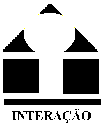 Professoras: Taila, Bruna e Karen (Prova trimestral – 1º Trimestre)Roteiro e Orientação de Estudos – 2º anoProfessoras: Taila, Bruna e Karen (Prova trimestral – 1º Trimestre)Roteiro e Orientação de Estudos – 2º anoProfessoras: Taila, Bruna e Karen (Prova trimestral – 1º Trimestre)PáginasO que devo saber após o estudo de Língua Portuguesa...Sobre...46,47 e 66CadernoLer adivinhas e localizar suas respostas. Ler e localizar informações em textos informativos Leitura 50, 51, 212 e cadernoAnalisar a pontuação utilizada nas perguntas das adivinhas e em textos do tipo “Você sabia?”Gramática do texto37, 53 e 158 e caderno115, 169 e caderno33 e cadernoCadernoSaber segmentar as palavras do textoRefletir sobre a ortografia observando a letra H quando acompanhada de outras letras, no caso do LH e NH.Saber usar a letra maiúscula na transcrição de um texto em letra de forma.Compreender a ordem alfabéticaPadrões da escrita212, 213 e cadernoEscrever textos do tipo “Você Sabia?” a partir da leitura de textos informativos.Produção de textoPáginasO que devo saber após o estudo de Matemática...Sobre...CadernoCompletar quadro numérico até 100. Ordem numérica12 e cadernoLer e escrever números por extenso. Nomes dos números13 e cadernoUtilizar números para expressar ordem.Números ordinais14, 15 e cadernoLocalizar informações em gráficos de coluna simples.Gráficos40,  41 e cadernoComparar números com dois algarismos.Sequência numérica44, 45 e cadernoCompreender e saber utilizar o calendário. Calendário60, 61, 74 e 75Resolver cálculo de adição e subtração utilizando os sinais convencionais (+, -, =).Adição e subtração68 e cadernoResolver cálculo de adição com três ou mais parcelas.Adição de três ou  mais parcelasPáginasO que devo saber após o estudo de História...Sobre...20, 22, 23 e cadernoLocalizar numa linha do tempo acontecimentos da vida de uma pessoa ou de um grupo de pessoas.Reconhecer as atividades realizadas nos diferentes períodos do dia.Tempo e história25, 26, 27 e cadernoIdentificar os diferentes tipos de documentos pessoais.Diferenciar documentos históricos escritos e não escritosDocumentos históricos52, 53 e 54Reconhecer diferenças culturais na formação das famílias brasileirasFamílias brasileirasPáginasO que devo saber após o estudo de Geografia...Sobre...18, 19, 20 e cadernoReconhecer a importância da colaboração na convivência com o grupo Viver em grupo21,  22 e cadernoReconhecer e valorizar os laços de afeto e de apoio entre os membros da famíliaGrupo familiar e participação25, 26, 27 e cadernoReconhecer características de diferentes lugares e modos de vidaEspaços de vivênciaPáginasO que devo saber após o estudo de Ciências...Sobre...42 e 43.Identificar características dos ambientes, semelhanças e diferenças entre eles.Onde vivemos46 e 47.Diferenciar elementos naturais que têm vida dos elementos naturais que não têm vida.O que existe nos ambientes54 e 55.Identificar mudanças realizadas nos ambientes.Avaliar as consequências ocasionadas pela alteração de um ambiente.Mudanças nos ambientes59, 60 e 61 Compreender a necessidade de evitar o desperdício de materiais e de destinar adequadamente os resíduos produzidos no dia a dia. Cuidados com o ambientePáginasO que devo saber após o estudo de Inglês…Sobre...25, 26, 27, 28 e 30Different school materials names.Know if they are “in, on, under”School material61, 62, 66 e 102Describe people.Looks64 e 101Name the parts of our body.Parts of our body PáginasO que devo saber após o estudo de Espanhol...Sobre...7,10,12 e 13.Palabras como: adiós,hasta luego, buenos días etcUnidade 1: Nos saludamos16 e 17Nuestros familiares, como: madre, padre, abuelo,tío etcUnidade 2: Esta es mi familia22, 23, 24 e 25Los útiles escolares, como: sacapuntas, goma, estuche etcUnidade 3: A la escuela.